тел. (34746 ) 2-51-38, e-mail: ralia.asp@mail.ru, http://karalachiksky.sp-fedorovka.ru/КАРАР                                                                                     ПОСТАНОВЛЕНИЕ«31» июль 2020 й.                                 №  19а                                «31 »  июля 2020г.Об утверждении перечня муниципального имуществасельского поселения Каралачикский сельсовет муниципального района                      Федоровский район Республики Башкортостан, предназначенного для передачи во владение и (или)пользование на долгосрочной основе субъектам малого и среднегопредпринимательства и организациям, образующим инфраструктуруподдержки субъектов малого и среднего предпринимательства---------------------------------------------------------------------------------------------	В целях реализации Федерального закона от 24.07.2007 г. № 209-ФЗ «О развитии малого и среднего предпринимательства в Российской Федерации», в соответствии с решением Совета сельского поселения Каралачикский сельсовет муниципального района Федоровский район Республики Башкортостан от  06.03.2019 года № 31(210) «О порядке формирования, ведения, обязательного опубликования перечня муниципального имущества сельского поселения Каралачикский сельсовет муниципального района Федоровский район Республики Башкортостан в целях предоставления во владение и (или) пользование на долгосрочной основе субъектам малого и среднего предпринимательства и организациям, образующим инфраструктуру поддержки субъектов малого и среднего предпринимательства»ПОСТАНОВЛЯЕТ:1. Утвердить прилагаемый перечень муниципального имущества сельского поселения Каралачикский сельсовет муниципального района Федоровский район Республики Башкортостан предназначенного для передачи во владение и (или) пользование на долгосрочной основе субъектам малого и среднего предпринимательства и организациям, образующим инфраструктуру поддержки малого и среднего предпринимательства (далее Перечень). 2. Опубликовать указанный Перечень муниципального имущества сельского поселения Каралачикский сельсовет муниципального района Федоровский район Республики Башкортостан в сети Интернет на официальном сайте сельского поселения Каралачикский сельсовет муниципального района Федоровский район Республики Башкортостан.3. Контроль за исполнением настоящего постановления возложить на комиссию  по бюджету, налогам, вопросам муниципальной собственности сельского поселения Каралачикский сельсовет муниципального района Федоровский район Республики БашкортостанГлава  сельского  поселения                                     Г.Х.Файзуллина							                                                           Приложение к постановлению Администрации                                                                 сельского поселения Каралачикский сельсовет                                                                 муниципального района Федоровский район                                  Республики Башкортостан                                    от "  31" июля 2020 г. № 19аПеречень муниципального имущества сельского поселения Каралачикский сельсовет муниципального района Федоровский район Республики Башкортостан предназначенного для передачи во владение и (или) пользование на долгосрочной основе субъектам малого и среднего предпринимательства и организациям, образующим инфраструктуру поддержки субъектов малого и среднего предпринимательстваУправляющий делами	                                           Р.З.Ишманова		БАШКОРТОСТАН РЕСПУБЛИКАҺЫФЕДОРОВКА РАЙОНЫМУНИЦИПАЛЬ РАЙОНХАКИМИӘТЕ КОРАЛАСЫК АУЫЛ СОВЕТЫ АУЫЛ БИЛӘМӘҺЕ ХАКИМИӘТЕУзәк урам, 57 а, Кораласыкауылы, Федоровка районы, БашкортостанРеспубликаһы, 453291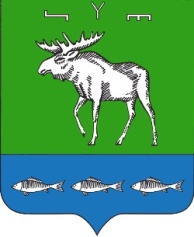 АДМИНИСТРАЦИЯСЕЛЬСКОГО ПОСЕЛЕНИЯКАРАЛАЧИКСКИЙ СЕЛЬСОВЕТМУНИЦИПАЛЬНОГО РАЙОНАФЕДОРОВСКИЙ РАЙОНРЕСПУБЛИКИ БАШКОРТОСТАНЦентральная ул., 57 а, с. Каралачик, Федоровский район, Республика Башкортостан, 453291№ п/пНаименование объекта муниципального имуществаМестонахождение объектаОбщая характеристикаНаличие правообладателейСрок действия договора1ПлотинаРеспублика Башкортостан,Федоровский район,примерно в 230 м в юго-западном наравлении от ориентира с.Каралачик02:49:000000:657Площадь-4511,1012ПлотинаРеспублика Башкортостан,Федоровский район,примерно в 2,1 км  по наравлению на восток от ориентира с.КаралачикПлощадь-  8657,6/250кв.м.Кадастровый номер 02:49:000000:60513Нежилое здание - Пожарное депоРеспублика Башкортостан, Федоровский район, с.Каралачик,ул.Центральная,д.57/1Площадь-184 кв.м.Кадастровый номер 02:49:080501:  72714Нежилое здание - Дом бытаРеспублика Башкортостан, Федоровский район, с.Каралачик,ул.Центральная,д.2702:49:080501:735Площадь - 113,215Нежилое здание   конторыРеспублика Башкортостан, Федоровский район, с.Каралачик,ул.Центральная,д.5702:49:080501:733Площадь - 204,21СкладРБ,Федоровский район с.Каралачик, ул. Центральная, д.1б02:49:080501:717 Площадь-1878,11Зерносклад №1РБ,Федоровский район с.Каралачик, ул. Мира, д.2202:49:000000:757Площадь - 592,71Зерносклад №2РБ,Федоровский район с.Каралачик, ул. Мира, д.22а02:49:080401:17Площадь - 1